ImageHeadlineTextWeb link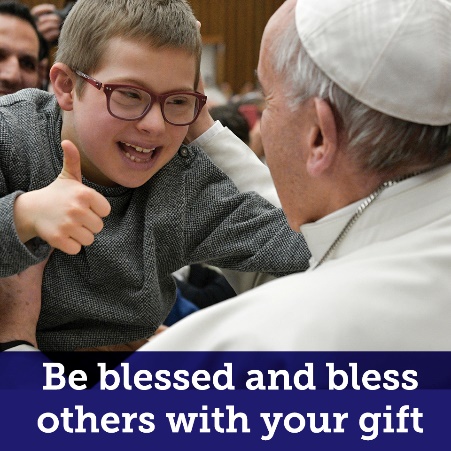 A powerful sign of our faith in actionAs Catholics, we are called to care for our neighbours. Your gift to support the Annual Catholic Campaign is a joyous expression of your love and care for those in need.https://catholicfoundation.org.au/catholic-campaign/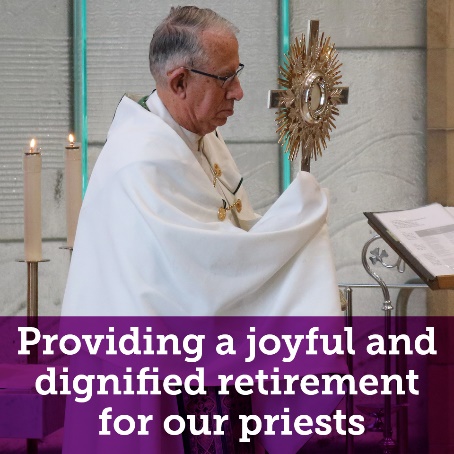 Care for those who have cared for usYour gift provides more than material comfort. It tells our retired priests that they are not forgotten; that they are carried in our prayers; that their years in service have borne fruit in our hearts.https://catholicfoundation.org.au/catholic-campaign/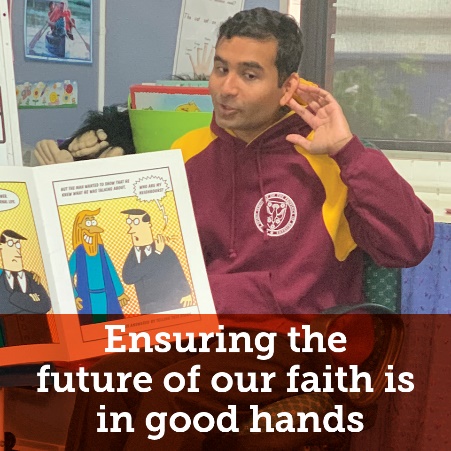 Bring the light of the Gospel to every corner ofthe ArchdioceseWith your support of Holy Spirit Seminary, you provide a home for the formation of future priests for our faith.https://catholicfoundation.org.au/catholic-campaign/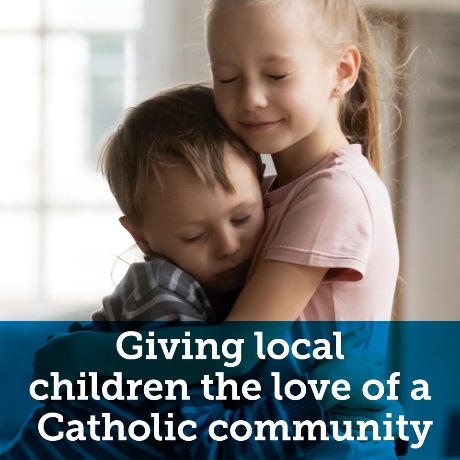 Encourage children in need to see their learning through a faithful lensSt Mary of the Cross MacKillop believed that every child deserves a faith-based education, especially those from families living in hardship. With your gift, you continue her legacy of care for vulnerable children.https://catholicfoundation.org.au/catholic-campaign/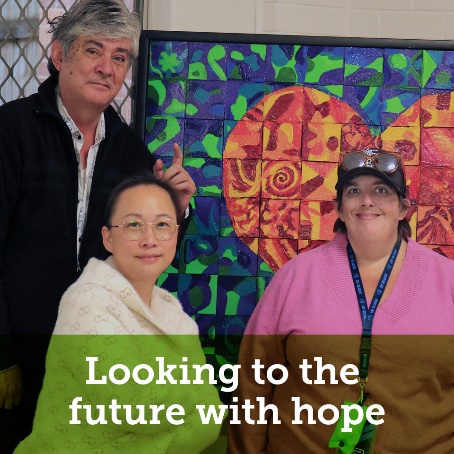 Create a world where people in your community are supported to thriveYour support enables Centacare to reach out in compassion through services like mental health support, domestic violence support, hospital chaplaincy and prison ministry.https://catholicfoundation.org.au/catholic-campaign/